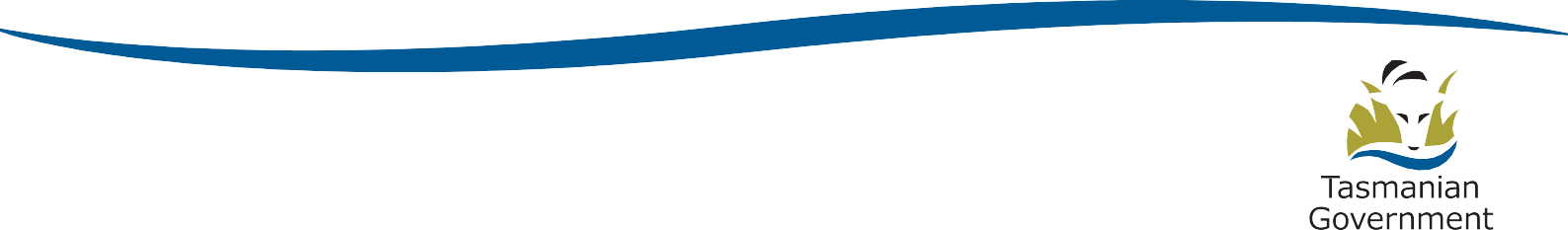 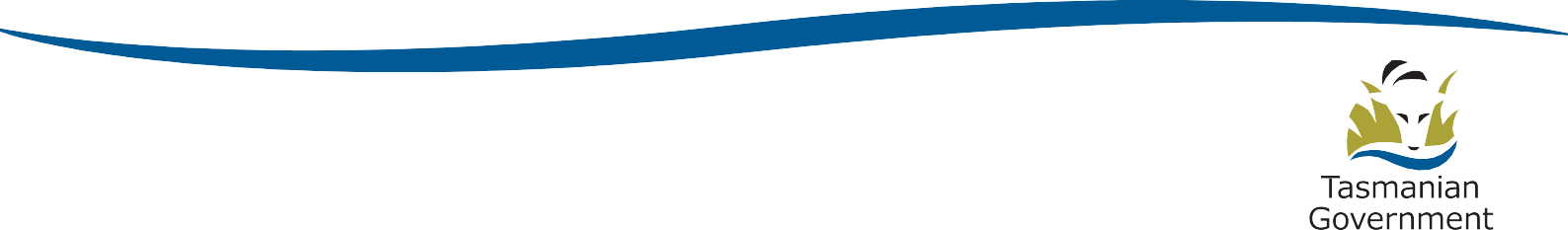 Using this FormThis form should be used to record and report an incident to the Secretary, Department of Health (DoH) under Schedule 1, Part 4, Clause 10 of the Health Service Establishments Regulations 2021 (Clause 10).Important Information and Instructions for CompletionPart 1: What to recordClause 10 requires that you record the following incidents using Part 1 of this form:any injury requiring medical attention that is sustained by a patient as a result of any accident at a private hospital or day-procedure centre; andthe transfer of a patient to another hospital as a result of an injury or iatrogenic condition; andthe death of any patient at a private hospital or day-procedure centre; andany incident classified as a sentinel event by the Australian Commission on Safety and Quality in Healthcare.As soon as practicable after any such incident, details of the incident must be recorded on this form and placed on the patient’s clinical record.Details of the incident must also be reported to the director of nursing, and to the patient’s medical practitioner. These are requirements of the Regulations.Part 2: What to recordThe incident must then be investigated by the medical advisory committee. The results of the investigation must be entered in Part 2 of the incident form, and placed on the patient’s clinical record.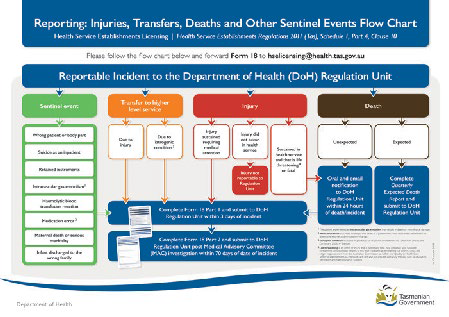 Reporting: When do I need to provide this form to the DoH?Please follow the Reporting: Injuries, Transfers, Deaths and Other Sentinel Events Flow Chart illustrating the incidents that are reportable to the Department and the timeframes for completion.Regulation and Licensing Contact DetailsSubmit this form electronically to DoH Regulation Unit at hselicensing@health.tas.gov.au.Oral notifications (including on weekends) can be made by contacting the Department on: (03) 6166 3856Please remove this page prior to submission of the form.Part 1: Details of the Incident (submit this form to DoH Regulation Unit within 3 days of incident)Part 2: Details of Medical Advisory Committee Investigation(investigation to be completed within 70 days of date of incident)Note:A referral to the coroner does not remove the need to notify the Department and conduct a MAC investigation.1. Name of Health Service Establishment (HSE) (include campus if applicable)2. Details of Patient2. Details of Patient2. Details of Patient2. Details of PatientSurnameForenamesUR / Patient NumberDate of BirthAdmission DiagnosisAdmission Diagnosis3. Details of Incident (please tick all applicable)3. Details of Incident (please tick all applicable)3. Details of Incident (please tick all applicable)3. Details of Incident (please tick all applicable)Date and Time of IncidentDate and Time of IncidentDate and Time of IncidentDate and Time of IncidentDate:      Time: (please indicate am/pm)         Time: (please indicate am/pm)         Time: (please indicate am/pm)         Patient sustained an injury requiring medical attention as a result of an accident that occurred at the health service establishment.Patient sustained an injury requiring medical attention as a result of an accident that occurred at the health service establishment.Yes NoPatient was transferred to another hospital as a result of an injury or iatrogenic condition arising within the health service establishment (if yes, please provide details of the transfer below)Patient was transferred to another hospital as a result of an injury or iatrogenic condition arising within the health service establishment (if yes, please provide details of the transfer below) Yes NoPatient died at the health service establishment.Patient died at the health service establishment. Yes NoSENTINEL EVENTSA procedure involving the wrong patient or body part occurred, resulting in death or major permanent loss of function.A procedure involving the wrong patient or body part occurred, resulting in death or major permanent loss of function. Yes NoSENTINEL EVENTSThe patient committed suicide in an inpatient unit of the facility.The patient committed suicide in an inpatient unit of the facility. Yes NoSENTINEL EVENTSRetained instruments or other materials were identified after the patient’s surgery requiring re-operation or further surgical procedure.Retained instruments or other materials were identified after the patient’s surgery requiring re-operation or further surgical procedure. Yes NoSENTINEL EVENTSThe patient experienced an intravascular gas embolism, resulting in death or neurological damageThe patient experienced an intravascular gas embolism, resulting in death or neurological damage Yes NoSENTINEL EVENTSThe patient experienced a haemolytic blood transfusion reaction, resulting from ABO (blood group) incompatibility.The patient experienced a haemolytic blood transfusion reaction, resulting from ABO (blood group) incompatibility. Yes NoSENTINEL EVENTSA medication error occurred, leading to the death of a patient which was reasonably believed to be due to the incorrect administration of drugs.A medication error occurred, leading to the death of a patient which was reasonably believed to be due to the incorrect administration of drugs. Yes NoSENTINEL EVENTSMaternal death or serious morbidity occurred related to labor/delivery.Maternal death or serious morbidity occurred related to labor/delivery. Yes NoSENTINEL EVENTSAn infant was discharged to the wrong family.An infant was discharged to the wrong family. Yes NoSENTINEL EVENTSUse of physical or mechanical restraint on an inpatient resulting in serious harm or death.Use of physical or mechanical restraint on an inpatient resulting in serious harm or death. Yes NoSENTINEL EVENTSUse of incorrectly positioned oro or nasogastric tube resulting in serious harm or death.Use of incorrectly positioned oro or nasogastric tube resulting in serious harm or death. Yes NoDescription of Incident (please include a detailed account of the incident and if needed include an attachment)Description of Incident (please include a detailed account of the incident and if needed include an attachment)Description of Incident (please include a detailed account of the incident and if needed include an attachment)Description of Incident (please include a detailed account of the incident and if needed include an attachment)Details of Transfer (include mode and destination) – if applicableDetails of Transfer (include mode and destination) – if applicableDetails of Transfer (include mode and destination) – if applicableDetails of Transfer (include mode and destination) – if applicable4. Details of Reporting4. Details of ReportingDate of Report to Director of NursingDate of Report to Patient’s PractitionerDate of Open DisclosureDate of Oral Report to Secretary (if applicable)Anticipated Date of MAC Investigation(if unknown, please provide estimate)Date of Coronial Notification (if applicable)Name:     Position:     Signed:     Date:      UR / Patient NumberDate of BirthAdmission DiagnosisDate and Time of IncidentDate and Time of IncidentDate and Time of IncidentTime: (please indicate am/pm)     5. Details of Medical Advisory Committee (MAC) InvestigationDate of MAC Investigation:      Investigation team:Was the incident referred to any other committee or person?                                                                     Not applicable Findings to include the following:Patient Outcome as applicable:Discharge to home 	                        	 	provide relevant details:      Remains an inpatient at this facility            	 	provide details of current status:      Transferred to another facility                  	 	provide facility name and contact details:      Death                                                    	 	provide details of cause and date RIP:      Did the patient return to the health service? If NO - Include details of patient’s current status: System Review/Investigation (To include full analysis of incident and any contributory factors or provision of the review report). Were there Recommended Changes to Practice?  No  Yes       If yes, please provide details below Please include Quality Improvement/action plans including appropriate timeframe for implementation.Have the recommended changes to practice been actioned? Yes   No  If no, projected date for completion: Will a coronial inquest occur?                                                                                              Yes           NoDated this      day of      20      Name:      Position:      Signed:      